Charges for Duplicate Certificates and Transcripts from 1st January 2017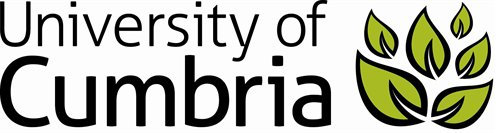 TYPE OF DOCUMENTReplacement Certificate: £35 per certificate (1 copy only)Produced on award certificate paper UNIVERSITY OF CUMBRIA AWARDS ONLYReplacement Certificate where Certificate not received/Certificate received damaged* (*delete as appropriate):No charge if notified within 12 months of award date. Produced on award certificate paper UNIVERSITY OF CUMBRIA AWARDS ONLYCourse Transcript University of Cumbria completed since 2007: £10 per programme of study for up to 5 copies. Breakdown of marks and grades as availableConfirmation of Study pre 2007 (St Martin’s College 1999 to 2007 & Cumbria Institute of the Arts 2005 to 2007 only): £15 per programme of study. Breakdown of marks and grades as availableUniversity of Cumbria Full Pre-Registration Nursing/Midwifery/Radiography/Occupational Therapy/Physiotherapy Transcript: £65 per programme of study including breakdown of grades and marks as available and theoretical & clinical hours*Please note that we can only provide information for awards from 2007 onwards*University of Cumbria Bed, BA/BSc QTS and PGCE Transcript:£45 per programme of study including breakdown of grades and marks as available, details of placement hours and syllabus information as available*Please note that we can only provide information for awards from 2007 onwards*Postage: No charge for UK postage or standard international postageRoyal Mail “international signed for” £10Courier service (TNT) £70